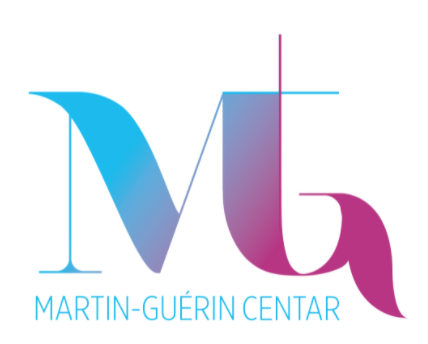 OBRASCI PONUDEPrilog 1- Ponudbeni listPONUDBENI LISTGrupa predmeta nabave: ______Naziv i sjedište NaručiteljaNaziv i sjedište PonuditeljaPonudaCijena ponudeAko Ponuditelj nije u sustavu PDV-a, na mjesto predviđeno za upis cijene ponude s PDV-om upisuje se isti iznos kao što je upisan na mjestu predviđenom za upis cijene ponude bez PDV-a, a na mjesto predviđeno za upis iznosa PDV-a upisuje se 0,00 ili se ostavlja prazno. Cijena ponude izražava se u kunama (HRK).Rok valjanosti ponudeSvojim potpisom potvrđujemo da smo proučili i razumjeli Poziv na dostavu ponude i sve uvjete ovog postupka nabave te da dajemo ponudu u skladu s odredbama Poziva na dostavu ponude.                                                     	                                  		 ______________________________                                                                    	                     		          (ime i prezime ovlaštene osobe)_________________________	  	          MP		 _____________________________           (mjesto i datum)					    		(potpis ovlaštene osobe)Prilog 1a – Ponudbeni list  - Dodatak 1PONUDBENI LIST – Dodatak 1– PODACI O ČLANOVIMA ZAJEDNICE PONUDITELJA –(Popunjava se za sve članove zajednice ponuditelja posebno. Ukoliko nema zajednice ponuditelja, nije potrebno dostaviti.)Napomena: Ako postoji više članova zajednice ponuditelja, dodati odgovarajući broj tablica. Tablicu je potrebno ispuniti posebno za svakog člana zajednice ponuditelja.Za svakog člana zajednice u ponudi se dostavljaju dokazi iz točke 3.1. i 4.1. Poziva na dostavu ponude.Prilog 1b – Ponudbeni list – Dodatak 2 PONUDBENI LIST – Dodatak 2– PODACI O PODUGOVARATELJIMA –(Popunjava se za sve podugovaratelje posebno. Ukoliko nema podugovaratelja, nije potrebno dostaviti.)Sudjelovanje podugovaratelja ne utječe na odgovornost odabranog ponuditelja za izvršenje ugovora o javnoj nabavi.NAPOMENA: Ako postoji više podugovaratelja, dodati odgovarajući broj obrazaca.Za svakog podugovaratelja u ponudi se dostavljaju dokazi iz točke 3.1. i 4.1. Poziva na dostavu ponude.Prilog 2 – Izjava o nepostojanju osnova za isključenje Radi dokazivanja nepostojanja osnova za isključenje iz točke 3.1. Poziva na dostavu ponude, a koji bi mogli dovesti do isključenja ponuditelja iz postupka nabave, dajem sljedeću: IZJAVUkojom ja ________________________________ iz ________________________________________ 		        (ime i prezime) 			    	 (adresa i mjesto prebivališta) broj identifikacijskog dokumenta __________________ izdanog od__________________________, kao osoba ovlaštena za zastupanje gospodarskog subjekta _________________________________________________________________________________ 		    (naziv i sjedište gospodarskog subjekta, OIB ili nacionalni identifikacijski broj) izjavljujem da:ponuditelj ili osoba ovlaštena po zakonu za zastupanje ponuditelja (osobe koja je član upravnog, upravljačkog ili nadzornog tijela ili ima ovlasti zastupanja, donošenja odluka ili nadzora toga gospodarskog subjekta) nije pravomoćno osuđena za bilo koje od sljedećih kaznenih djela odnosno za odgovarajuća kaznena djela prema propisima države sjedišta ponuditelja ili države čiji je državljanin osoba ovlaštena po zakonu za zastupanje ponuditelja: sudjelovanje u zločinačkoj organizaciji, zločinačko udruženje, počinjenje kaznenog djela u sastavu zločinačkog udruženja, udruživanje za počinjenje kaznenih djela, terorizam ili kaznena djela povezana s terorističkim aktivnostima, pranje novca ili financiranje terorizma, dječji rad ili druge oblike trgovanja ljudima, korupcija, primanje mita u gospodarskom poslovanju, davanje mita u gospodarskom poslovanju, zlouporaba u postupku javne nabave,  zlouporaba položaja i ovlasti,  nezakonito pogodovanje, primanje mita, davanje mita, trgovanje utjecajem, davanje mita za trgovanje utjecajem, zlouporaba položaja i ovlasti, zlouporaba obavljanja dužnosti državne vlasti, protuzakonito posredovanje, prijevara, prijevara u gospodarskom poslovanju, utaja poreza ili carine, subvencijska prijevara;je ponuditelj ispunio obvezu isplate plaća zaposlenicima, plaćanja doprinosa za financiranje obveznih osiguranja (osobito zdravstveno ili mirovinsko) ili plaćanja poreza u skladu s propisima Republike Hrvatske kao države u kojoj je osnovan ponuditelj, u skladu s propisima države poslovnog nastana ponuditelja (ako oni nemaju poslovni nastan u Republici Hrvatskoj), osim ako je u skladu s posebnim pravilima odobrena odgoda plaćanja navedenih obveza, te ako mu iznos dospjelih, a neplaćenih obveza nije veći od 200 kuna;nije lažno izjavljivao, predstavio ili pružio neistinite podatke u vezi s uvjetima koje je NOJN naveo kao neophodne._________________________	  	                     (mjesto i datum)											M.P.		______________________________									(ime i prezime ovlaštene osobe) 								______________________________ 									(potpis ovlaštene osobe) UPUTA: Izjavu može dati osoba ovlaštena za zastupanje gospodarskog subjekta.  Izjavu nije potrebno ovjeriti kod nadležne sudske ili upravne vlasti, javnog bilježnika ili strukovnog ili trgovinskog tijela u državi poslovnog nastana gospodarskog subjekta, odnosno državi čiji je osoba državljanin.(Naručitelj će prihvatiti i drugi oblik izjave za dokazivanje odsustva okolnosti za isključenje uz uvjet da sadrži sve navedene podatke)Prilog 3 – Popis isporukaGrupa predmeta nabave: _______U postupku nabave „OPREMANJE „MG CENTRA“ U ČETIRI (4) GRUPE (ponovljeni postupak)“, evidencijski broj nabave: 4-1, Naručitelja MARTIN-GUERIN CENTAR: _________________________________________________________________________(naziv gospodarskog subjekta, sjedište, OIB ili nacionalni identifikacijski broj)dostavlja sljedećiPOPIS ISPORUKAMinimalni uvjet: Gospodarski subjekt mora dokazati da je u godini u kojoj je započeo postupak javne nabave (2022.) i tijekom pet (5) godina koje prethode toj godini (2017.-2021.) uredno isporučio robu istu ili sličnu robi koja čini predmet grupe predmeta nabave za koju podnosi ponudu, čija je zbrojena vrijednost minimalno u visini procijenjene vrijednosti grupe predmeta nabave bez PDV-a za koju podnosi ponudu. Pritom, za izračun zbrojene vrijednosti isporučene robe moguće je u obzir uzeti najviše tri (3) isporuke._________________________	  	                     (mjesto i datum)													M.P. 	________________________________								(ime i prezime ovlaštene osobe)							________________________________								(potpis ovlaštene osobe)(Naručitelj će prihvatiti i drugi oblik popisa za dokazivanje uvjeta sposobnosti uz uvjet da sadrži sve navedene podatke)Prilog 4 – Izjava o stavljanju resursa na raspolaganjeGrupa predmeta nabave: _______IZJAVA O STAVLJANJU RESURSA NA RASPOLAGANJEU skladu s točkom 4.3. Poziva na dostavu ponude, u sklopu postupka nabave „OPREMANJE „MG CENTRA“ U ČETIRI (4) GRUPE (ponovljeni postupak)“, evidencijski broj nabave: 4-1, Naručitelja: MARTIN-GUERIN CENTAR, izjavljujemo da gospodarskom subjektu__________________________________________________________________________________ (naziv, sjedište, OIB ili nacionalni identifikacijski broj gospodarskog subjekta kojem se ustupaju resursi)za potrebe izvršenja predmeta nabave ustupamo resurse nužne za izvršenje ugovora te se obvezujemo da ćemo iste staviti na raspolaganje navedenom gospodarskom subjektu za sve vrijeme trajanja ugovora. Naziv, sjedište, OIB ili nacionalni identifikacijski broj gospodarskog subjekta koji ustupa resurse: __________________________________________________________________________________Ime i prezime ovlaštene osobe: ________________________________________________________Potpis ovlaštene osobe: ____________________________________MP_________________________	  	           (mjesto i datum)(Naručitelj će prihvatiti i drugi oblik Izjave uz uvjet da sadrži sve navedene podatke)Prilog 5a – Izjava o trajanju jamstvenog roka za otklanjanje nedostatakaGrupa predmeta nabave: _______U postupku nabave „OPREMANJE „MG CENTRA“ U ČETIRI (4) GRUPE (ponovljeni postupak)“, evidencijski broj nabave: 4-1, Naručitelja MARTIN-GUERIN CENTAR: _________________________________________________________________________(naziv gospodarskog subjekta, sjedište, OIB ili nacionalni identifikacijski broj)daje sljedeću:IZJAVU O TRAJANJU JAMSTVENOG ROKA ZA OTKLANJANJE NEDOSTATAKAkojom izjavljuje:da ćemo u slučaju da naša ponuda bude odabrana kao najpovoljnija Naručitelju uručiti jamstvo za otklanjanje nedostataka za opremu koja čini predmet nabave u trajanju od _____ mjeseci od dana potpisa Zapisnika o preuzimanju.Suglasni smo da se navod iz točke 1. ove Izjave primjeni kao kriterij za bodovanje iz točke 6. Poziva na dostavu ponuda, u odnosu na grupu predmeta nabave za koju se podnosi ponuda._________________________	  	           (mjesto i datum)						M.P. 							________________________________								(ime i prezime ovlaštene osobe)							________________________________								(potpis ovlaštene osobe)(Naručitelj će prihvatiti i drugi oblik Izjave uz uvjet da sadrži sve navedene podatke)Prilog 5b – Izjava o trajanju besplatnog ažuriranja softveraGrupa predmeta nabave: 4U postupku nabave „OPREMANJE „MG CENTRA“ U ČETIRI (4) GRUPE (ponovljeni postupak)“, evidencijski broj nabave: 4-1, Naručitelja MARTIN-GUERIN CENTAR: _________________________________________________________________________(naziv gospodarskog subjekta, sjedište, OIB ili nacionalni identifikacijski broj)daje sljedeću:IZJAVU O TRAJANJU BESPLATNOG AŽURIRANJA SOFTVERAkojom izjavljuje:da ćemo u slučaju da naša ponuda bude odabrana kao najpovoljnija Naručitelju omogućiti besplatno ažuriranje i poboljšanja programskog paketa za čitanje e-knjiga u sklopu Grupe 4 predmeta nabave u trajanju od _____ mjeseci od dana potpisa Zapisnika o preuzimanju.Suglasni smo da se navod iz točke 1. ove Izjave primjeni kao kriterij za bodovanje iz točke 6. Poziva na dostavu ponuda, u odnosu na Grupu 4 predmeta nabave._________________________	  	           (mjesto i datum)						M.P. 							________________________________								(ime i prezime ovlaštene osobe)							________________________________								(potpis ovlaštene osobe)(Naručitelj će prihvatiti i drugi oblik Izjave uz uvjet da sadrži sve navedene podatke)NaručiteljMARTIN-GUERIN CENTARAdresa sjedištaPavla Rittera Vitezovića 3OIB41110324432Predmet nabave:  OPREMANJE „MG CENTRA“ U ČETIRI (4) GRUPE (ponovljeni postupak)Evidencijski broj nabave4-1Zajednica ponuditelja (zaokružiti)DA                    NEPonuditelj (u slučaju zajednice, naziv člana zajednice ovlaštenog za komunikaciju s Naručiteljem)Adresa sjedišta(u slučaju zajednice, adresa sjedišta člana zajednice ovlaštenog za komunikaciju s Naručiteljem)OIB/nacionalni identifikacijski brojBroj računa (IBAN)BIC (SWIFT) i/ili naziv poslovne bankePonuditelj u sustavu PDV-a (zaokružiti)DA                    NEAdresa za dostavu pošteTelefonFaksE-mailKontakt osoba ponuditeljaSudjelovanje Podugovaratelja (zaokružiti)DA                    NEBroj ponudeDatum ponudeCijena ponude bez PDV-a (HRK)Iznos PDV-a (HRK)Cijena ponude s PDV-om (HRK)Rok valjanosti ponudeČLAN br. 1Naziv člana zajednice ponuditeljaAdresa sjedištaOIB/nacionalni identifikacijski brojBroj računa (IBAN)BIC (SWIFT) i/ili naziv poslovne bankeČlan zajednice ponuditelja je u sustavu PDV-a (zaokružiti)DA                    NEAdresa za dostavu pošteTelefonFaksE-mailKontakt osoba člana zajednice ponuditeljaDio predmeta nabave koji će izvršavati član zajednice ponuditelja (navesti predmet, količinu, vrijednost i postotni dio)ČLAN br. 2Naziv člana zajednice ponuditeljaAdresa sjedištaOIB/nacionalni identifikacijski brojBroj računa (IBAN)BIC (SWIFT) i/ili naziv poslovne bankeČlan zajednice ponuditelja je u sustavu PDV-a (zaokružiti)DA                    NEAdresa za dostavu pošteTelefonFaksE-mailKontakt osoba člana zajednice ponuditeljaDio predmeta nabave koji će izvršavati član zajednice ponuditelja (navesti predmet, količinu, vrijednost i postotni dio)Naziv podugovarateljaAdresa sjedištaOIB/nacionalni identifikacijski brojBroj računa (IBAN)BIC (SWIFT) i/ili naziv poslovne bankePodugovaratelj u sustavu PDV-a (zaokružiti)DA                    NEAdresa za dostavu pošteTelefonFaksE-mailKontakt osoba podugovarateljaDio predmeta nabave koji će izvršavati podugovaratelj (navesti predmet, količinu, vrijednost i postotni dio)R.BR.NAZIV DRUGE UGOVORNE STRANE – NARUČITELJANAZIV I OPIS ISPORUČENE ROBEVRIJEDNOST ISPORUČENE ROBE BEZ PDV-aDATUM I MJESTO ISPORUKEIME KONTAKT OSOBE NARUČITELJA I KONTAKT PODACI (telefon i/ili e-mail)123R. BR.RESURSI KOJI SE USTUPAJU VRSTA I OPIS POSLOVA KOJI ĆE SE IZVRŠAVATI U SKLOPU UGOVORA1